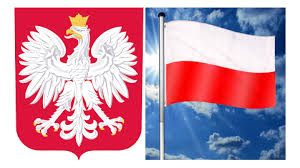 Moja OjczyznaTemat dnia : Biało – czerwona flaga1. Na początek zapraszamy do zabawy ruchowej przy muzyce  „Uczymy się części ciała”. – zał. nr 1.2. Słuchanie legendy o powstaniu państwa polskiego.W czasach, gdy wszędzie
Las gęsty rósł,
Żyli trzej bracia:
Lech, Czech i Rus.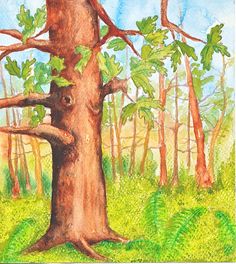 Pewnego razu
Bracia Słowianie
Ruszyli w drogę
Niespodziewanie.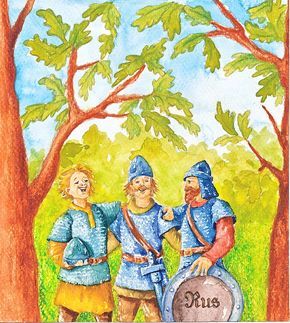 Wiele tygodni,
Dni oraz godzin
Szukali ziemi
Dla swoich rodzin.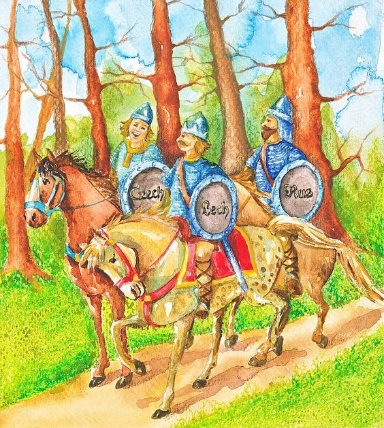 Lech raz popatrzył
Prosto przed siebie,
Białego orła
Ujrzał na niebiePowiedział braciom:
- To dobry znak,
Zostanę tutaj,
Gdzie mieszka ptak.

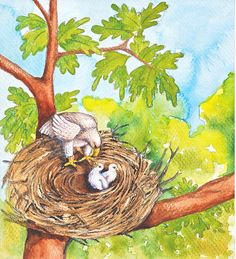 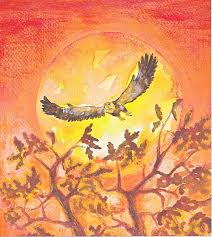 Tu, gdzie się gnieździ
Ten biały orzeł,
Moje rodzinne
Gniazdo założę.Rozmowa na temat treści wysłuchanego utworu:- jakie imiona nosili bracia z legendy?- po co wyruszyli wraz ze swoimi ludami?- jakiego ptaka  ujrzał Lech na niebie?- czym stał się orzeł dla Lecha i jego ludu?3. „Wróbelek, orzeł i bocian” – zabawa ruchowa – dziecko zamienia się w ptaszki i porusza się po pokoju. Na hasło: bocian - z wysokim unoszeniem kolan, na hasło: wróbelek - dziecko porusza się na paluszkach; na hasło: orzeł - macha szeroko rozstawionymi rękami. 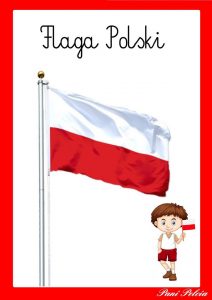 4. Rozwiązywanie zagadki:   Wisi wysoko. Biało-czerwona. Często z wiatrem musi się zmagać. To symbol Polski, to nasza… (flaga).Oglądanie wspólnie z rodzicem flagi Polski, omówienie jej wyglądu.5. Wiersz Cz. Janczarskiego „Barwy ojczyste” (do nauki na pamięć).Powiewa flaga,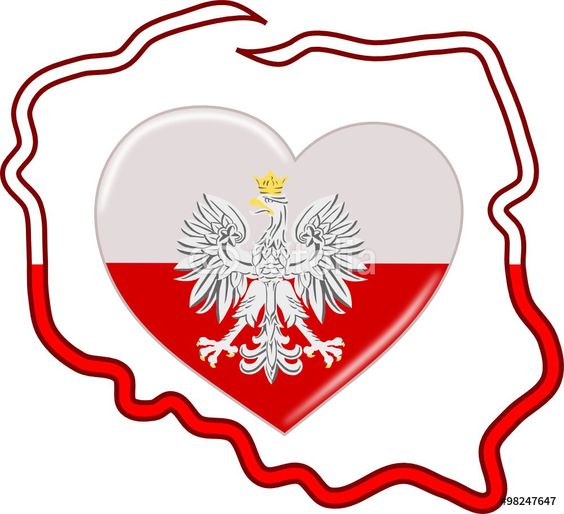 Gdy wiatr się zerwie.A na tej fladzeBiel jest i czerwień.Czerwień -  to miłośćBiel – serce czyste.Piękne są nasze barwy ojczyste.6. Zapraszamy teraz do wysłuchania piosenki „Nasza flaga”. – zał. nr 2.7. Na koniec zachęcamy wszystkie dzieci do wykonania flagi Polski wg załączonego poniżej wzoru lub własnej inwencji twórczej i pomysłowości. – zał. nr 3.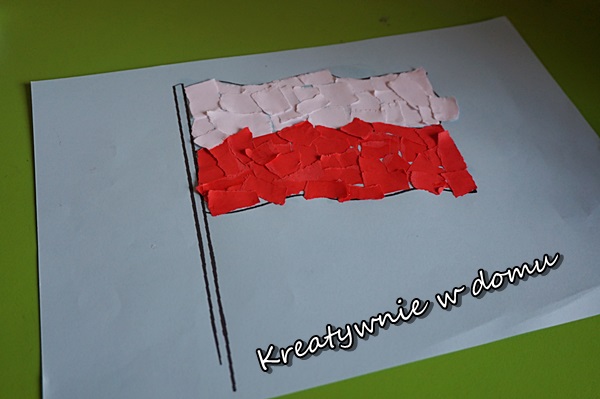 ŻYCZYMY MIŁEJ PRACY!